Temat: „Wielkanocne kurczaki”Cel główny: Poznawanie symboli Świąt Wielkanocnych; poszerzanie doświadczeń plastycznych dziecka; rozwijanie umiejętności słuchania instrukcji ze zrozumieniem; wdrażanie do starannego i estetycznego wykonania pracy.Termin: 02.04.2021r. „Masażyk z jajem” – masaż z rymowanką. Dziecko siedzi na dywanie przed sobą mają plecy brata/siostry/R.. Podczas gdy R. czyta wiersz, każde z dzieci wykonuje masaż na plecach osoby siedzącej przed nim. Ćwiczenie można wykonać również w parach (na zmianę).Masażyk z jajem Marlena SzelągTe oto jajka nie są zbyt duże, zapewne są to jajeczka kurze. Umaluję jaja na różne kolory i pędzlem zrobię dziwaczne wzory. Z góry do dołu zrobię paseczki i palcem na nich małe kropeczki. Och, jakie ładne jajka stworzyłem, a jak się bardzo przy tym zmęczyłem! Położę się obok moich jajeczek, posłucham sobie świątecznych bajeczek. Lecz jakieś dziwy z jajkami się stały, nagle skorupki ich popękały! Z jajek tych wyszły kurczątka – ptaszki, onieśmielone wbiegły mi pod paszki! Dziecko rysuje palcem wskazującym jaja na plecach brata/siostry. Głaszcze plecy całą powierzchnią dłoni. Palcem wskazującym rysuje dowolne wzory. Palcem wskazującym rysuje paski z góry do dołu. Palcem wskazującym stawia kropki na plecach. Uciska delikatnie ramiona i barki brata/siostry. Głaszcze plecy od góry ku dołowi. Kładzie głowę na plecach brata/siostry. Delikatnie „pstryka” w plecy palcami obu rąk. Palcami obu dłoni „biega” po całych plecach. Wkłada dłonie pod paszki brata/siostry.Zestaw ćwiczeń porannych. (Patrz WIELKANOC 1)„Kurczątko” – zagadka słowna wg M. Szeląg.Kurczątko Puszyste, żółciutkie jest ono calutkie,dzióbek ma tyci, skrzydła malutkie.Wykluło się z jajka o samym świcie,kim jest maleństwo, jak wy myślicie? „Uważaj na kurczątko” – zabawa słuchowa ćwicząca szybkość reakcji. R. wymienia różne symbole związane z Wielkanocą. Na słowo: kurczątko dziecko klaszcze w rączki.„Śpiewamy rytmy” – zabawa ze śpiewem. R. pokazuje sylwety baranków, przy których dziecko będzie wymawiać dźwięk bee, oraz sylwety kurcząt, przy których dziecko będzie wymawiać dźwięk pi. Następnie R. układa pierwszy rytm, który dziecko będzie odśpiewywało i wygrywało na zakrętkach od słoików, np. baranek – kurczątko – kurczątko – baranek – kurczątko – kurczątko, dziecko śpiewa: bee – pi – pi – bee – pi – pi, jednocześnie wygrywając rytm na zakrętkach od słoika. Kiedy dziecko odśpiewa pierwszy rytm, R. układa kolejny rytm.   • Potrzebne: sylwety baranków, sylwety kurcząt, zakrętki od słoików„Piórko kurczątka” – zabawa ruchowa. Dziecko porusza się po pokoju z piórkami w dłoniach, w rytmie wygrywanym przez R. na pokrywkach lub drewnianych łyżkach. Podczas przerwy w muzyce dziecko staje w miejscu, unosi dłonie z piórkami wysoko do góry, puszcza piórka, a następnie pró-buje je złapać w „miseczki” zrobione z dłoni. Dźwięk pokrywek jest ponownym impulsem dla dziecka do ruchu po pokoju z piórkiem w dłoni. •Potrzebne:  2 pokrywki od garnków lub drewniane łyżki, piórko dla dziecka „Nasze kurczątka” – praca plastyczna. Dzieci smarują płynnym klejem zakrętki od słoików po stronie zewnętrznej i naklejają je na środku kolorowego kartonu (nie żółtego). Następnie tym samym klejem smarują zakrętkę od wewnętrznej strony i naklejają na nią żółte piórka. Po bokach zakrętki naklejają złożone na pół małe żółte koła origami (skrzydełka kurczątka), a nad nimi nieco większe żółte koło origami (głowa). Czerwonym lub pomarańczowym mazakiem dorysowują kurczątku dziób, oczy i nogi. •Potrzebne:  zakrętki od słoików, płynny klej, pędzelki do kleju, naczynia na klej, żółte piórka, kolorowe kartony, czerwone i pomarańczowe mazaki, małe żółte koła origami, średnie żółte koła origami lub wyklejanie postaci kurczątka kolorowym, żółtym papierem bądź watą.Ulubione zabawy dziecka w domu lub na świeżym powietrzu.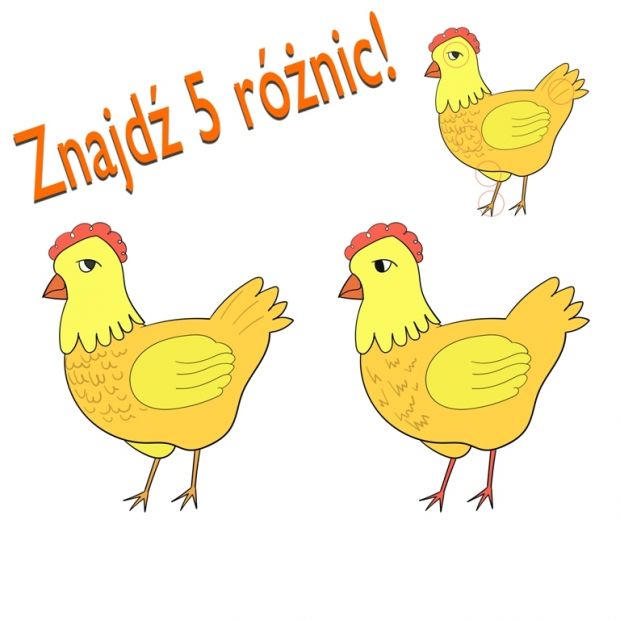 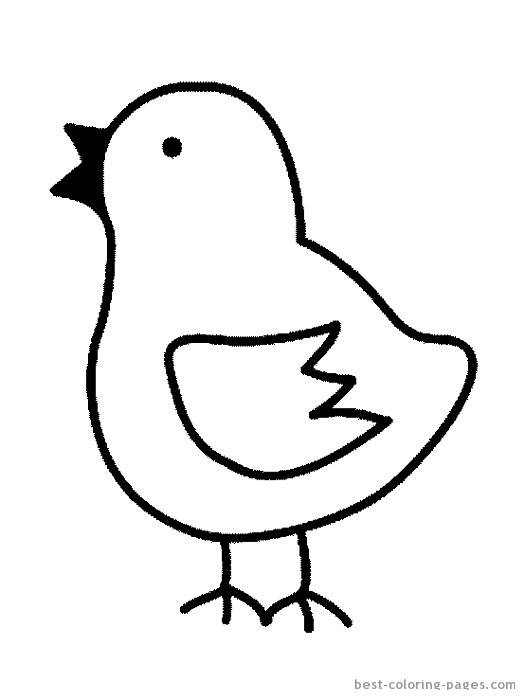 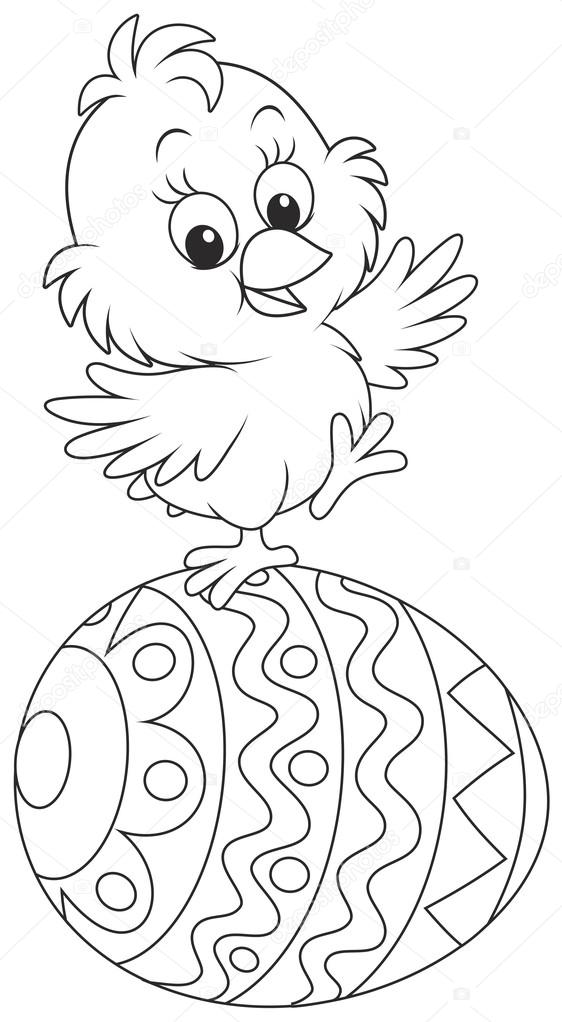 